НА ОБЩЕСТВЕННОЕ ОБСУЖДЕНИЕ ВЫНОСИТСЯ:приказ Отдела культуры администрации города Орска о внесении изменений в приказ № 39 от 12.10.2020 года «Об утверждении ведомственного перечня и нормативных затрат на обеспечение функций Отдела культуры администрации г. Орска и подведомственных ему казенных учреждений».Срок проведения обсуждения в целях общественного контроля составляет 5 рабочих дней со дня размещения проекта правового акта – с 03.12.2020 г. по 10.12.2020г. включительно.Общественные объединения, юридические и физические лица вправе направить свои предложения к указанному проекту в письменной форме в Отдел культуры администрации города Орска (462419,  г. Орск, пр. Ленина 29, кабинет 704) или в электронной форме на электронный адрес «orsk-adm@yandex.ru» (с пометкой: «ОБЩЕСТВЕННОЕ ОБСУЖДЕНИЕ»).По вопросам, возникающим в процессе общественного обсуждения обращаться по телефону: 8(3537) 254219 / 253861.Предложения общественных объединений, юридических и физических лиц, поступившие в электронной или письменной форме, рассматриваются в 30 дневный срок в соответствии с законодательством Российской Федерации о порядке рассмотрения обращений граждан.По результатам рассмотрения указанных предложений, ответы на них будут размещены на официальном сайте МКУ «Консультационно-методический центр г. Орска» (www.kmc-orsk.ru).ПРОЕКТ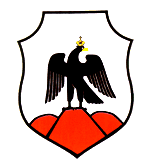 В соответствии с частью 4 статьи 19 Федерального закона от 05 апреля 2013 года           № 44 – ФЗ «О контрактной системе в сфере закупок товаров, работ, услуг для обеспечения государственных и муниципальных нужд», Постановлением администрации города Орска Оренбургской области от 30.12.2015г. № 7766-п «Об утверждении правил определения требований к отдельным видам товаров, работ, услуг (в том числе к предельным ценам товаров, работ, услуг), закупаемых муниципальными органами города Орска и подведомственными им казенным и бюджетным учреждениями для обеспечения муниципальных нужд города Орска», Постановлением администрации города Орска Оренбургской области от 30.12.2015г. № 7767-п «Об определении нормативных затрат на обеспечение функций муниципальных органов города Орска и подведомственных им казенных учреждений».Приказываю:Внести изменения в приказ Отдела культуры администрации г. Орска № 39 от 12.10.2020г. «Об утверждении ведомственного перечня и нормативных затрат». Приложение 7, Приложение 8 к Нормативным затратам на обеспечение функций Отдела культуры администрации г. Орска и подведомственных ему казанных учреждений дополнить пунктами:Контроль за исполнением настоящего приказа оставляю за собой.Начальник отдела культуры				И.С. ГанияроваОТДЕЛ КУЛЬТУРЫАДМИНИСТРАЦИИ ГОРОДА ОРСКАОТДЕЛ КУЛЬТУРЫАДМИНИСТРАЦИИ ГОРОДА ОРСКАОТДЕЛ КУЛЬТУРЫАДМИНИСТРАЦИИ ГОРОДА ОРСКАП Р И К А З  № ____по основной деятельностиП Р И К А З  № ____по основной деятельностиП Р И К А З  № ____по основной деятельностиот  ______________ годаО внесении изменений в приказ  № 39 от 12.10.2020г.                   «Об утверждении ведомственного перечня и нормативных затрат»от  ______________ года№НаименованиеКоличество (ед.)Цена приобретения (руб. за ед.)12341.8Рециркулятор (лампа бактерицидная и прочие лампы)2до 20 000,001.9Санитайзер настенный (сенсорный)4до 6 000,001.10Кулер для воды1 до 20 000,00